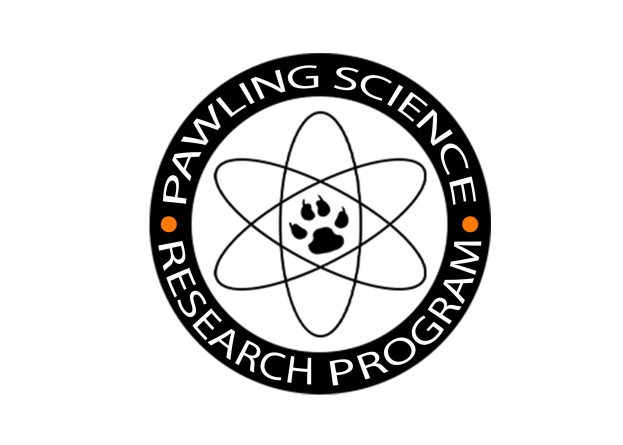 									June 2019Dear Parents/Guardian and Student,Enclosed are the summer assignment requirements for entrance into the next year of the science research program.  The purpose of the summer assignment is to keep your mind in the course. Please read the enclosed assignment carefully, as there are other deadlines prior to September.  Failure to complete these assignments may result in removal from the course.  The summer assignment is also accessible digitally on my website on the left column, under Science Research, Summer Assignment, and password protected at www.Rinaldog.com (password=scienceresearch).www.Rinaldog.comIf you would like to contact me for any reason, please email me at rinaldog@pcsdny.org.Sincerely, Gillian RinaldoRinaldog@pcsdny.orgwww.Rinaldog.comScience Research DirectorPawling High School
